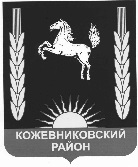 АДМИНИСТРАЦИЯ КОЖЕВНИКОВСКОГО РАЙОНАПОСТАНОВЛЕНИЕ07.12.2015                                                                                                                                        №  593  с. Кожевниково       Кожевниковского района       Томской области(в редакции постановления Администрации Кожевниковского района от 13.09.2017 № 632, 26.02.2018г. № 189, 22.03.2018г. № 231, 14.03.2019г. № 163,  14.03.2019г. № 163, 26.02.2020г. № 104)В соответствии со статьей 179 Бюджетного Кодекса Российской Федерации, постановлением Правительства Российской Федерации от 30.12.2017г. № 1710 «Обеспечения доступным и комфортным жильем и коммунальными услугами граждан Российской Федерации», постановлением Администрации Томской области от 25.09.2019 № 337а «Об утверждении государственной программы «Жилье и городская среда Томской области», постановлением Администрации Кожевниковского района  от 12.07.2012г. № 668 «Об утверждении Порядка разработки, утверждения и реализации районных долгосрочных целевых программ на территории муниципального образования Кожевниковский район», в целях реализации Указа Президента Российской Федерации от 07.05.2012г. № 600 "О мерах по обеспечению граждан Российской Федерации доступным и комфортным жильем и повышению качества жилищно-коммунальных услуг"Постановляю: Утвердить муниципальную программу «Обеспечение доступности жилья и улучшение качества жилищных условий населения Кожевниковского района» согласно приложению к настоящему постановлению.Настоящее постановление вступает в силу 01 января 2016 года.Настоящее постановление после подписания подлежит опубликованию в районной газете «Знамя труда» и на официальном сайте Кожевниковского района http://www.kog.tomskinvest.ru.   Контроль за исполнением настоящего постановления возложить на Первого заместителя Главы Кожевниковского района по социальной политике и стратегическому развитию А.А. Малолетко.Глава района                                                                                                                      А.М. ЕмельяновПриложение 1 к Постановлению Администрации  Кожевниковского района от 07.12.2015 № 593 ПАСПОРТ Муниципальной программы Кожевниковского района(в редакции постановления Администрации Кожевниковского района от 13.09.2017 № 632, 26.02.2018г. № 189, 22.03.2018г. № 231, 14.03.2019г. № 163, 14.03.2019г. № 163,  26.02.2020г. № 104)Приоритетные задачи социально-экономического развития Кожевниковского района, на решение которых направлена муниципальная программаНеобходимость государственной поддержки молодых семей в решении жилищной проблемы обусловлена низкой доступностью жилья и схем ипотечного жилищного кредитования в связи с отсутствием у молодых семей накоплений на оплату первоначального взноса.В то же время молодые люди в возрасте до 35 лет находятся в наиболее активном в карьерном плане трудоспособном возрасте. Многие молодые семьи при отсутствии собственных денежных накоплений имеют достаточный для получения ипотечного жилищного кредита уровень доходов.За период 2016-2019 г.г. получили социальные выплаты и улучшили свои жилищные условия 9 семей, привлечено средств федерального бюджета 923,829 тыс.руб., областного бюджета – 1 122,635тыс. руб., местного бюджета – 1 733,537 тыс. руб., внебюджетных источников – 7 020,000 тыс.руб.Возможность решения жилищной проблемы создаст для молодежи стимул к повышению качества трудовой деятельности, уровня квалификации в целях роста заработной платы и позволит сформировать экономически активную часть населения.Поддержка молодых семей в улучшении жилищных условий является важнейшим направлением жилищной и демографической политики Кожевниковского района. Такая помощь со стороны государства станет основой стабильных условий жизни для наиболее инициативной части населения, обеспечит привлечение денежных ресурсов в жилищное строительство, а также повлияет на улучшение демографической ситуации.Реализация мероприятий программы позволит обеспечить:1. Привлечение в жилищную сферу дополнительных финансовых средств кредитных и других организаций, предоставляющих кредиты и займы на приобретение или строительство жилья, а также собственных средств граждан.2. Развитие системы ипотечного жилищного кредитования.3. Создание условий для повышения уровня обеспеченности жильем молодых семей.4. Развитие и закрепление положительных демографических тенденций в районе.5. Укрепление семейных отношений и снижение уровня социальной напряженности в обществе.6. Создание условий для формирования активной жизненной позиции молодежи.По информации органов местного самоуправления муниципальных образований Томской области по состоянию на 01.01.2020 на учете нуждающихся в улучшении жилищных условий на территории Кожевниковского района состоит около 91 молодых семей. При этом их количество ежегодно увеличивается.Оценка эффективности реализации мер по обеспечению жильем молодых семей будет осуществляться на основе индикатора, которым является количество молодых семей, улучшивших жилищные условия с использованием средств федерального, областного и местных бюджетов.Стимулирование развития жилищного строительства Кожевниковского района. Установление границ населенных пунктов.В рамках исполнения Федерального закона от 6 октября 2003 года N 131-ФЗ "Об общих принципах организации местного самоуправления в Российской Федерации", статьи 15 Федерального закона от 24 июля 2007 года N 221-ФЗ "О государственном кадастре недвижимости" и федеральной целевой программы "Развитие единой государственной системы регистрации прав и кадастрового учета недвижимости (2014 - 2019 годы)", утвержденной Постановлением Правительства Российской Федерации от 10.10.2013 N 903, требуется определение в установленном порядке границ населенных пунктов.В соответствии с требованиями градостроительного законодательства в 2013 году в Кожевниковском районе была сформирована система документов территориального планирования и градостроительного зонирования на территории района, которая включает в себя схему территориального планирования Кожевниковского района, схемы территориального планирования 8 сельских поселений, генеральные планы и правила землепользования и застройки 8 сельских поселений.Следующим этапом в соответствии с земельным законодательством и реализацией мероприятия N 24 федеральной целевой программы "Развитие единой государственной системы регистрации прав и кадастрового учета недвижимости (2014 - 2019 годы)" на основании утвержденных документов территориального планирования должны быть проведены землеустроительные работы в отношении границ субъектов Российской Федерации, муниципальных образований и населенных пунктов, а именно работы по координатному описанию вышеуказанных границ с подготовкой карт (планов) объектов землеустройства, последующим предоставлением материалов в Росреестр, а также с внесением соответствующих сведений в государственный кадастр недвижимости.На сегодняшний день в государственном кадастре недвижимости отсутствуют сведения о границах, определенных в установленном порядке.Отсутствие в государственном кадастре недвижимости сведений об указанных границах создает риски неправомерного распоряжения земельными участками, влечет понижение инвестиционной привлекательности и уровня налогообложения недвижимости на территориях населенных пунктов Кожевниковского района.Финансирование указанных мероприятий планируется осуществлять за счет средств областного бюджета, предусмотренных Законом Томской области об областном бюджете на очередной финансовый год и плановый период, и средств местного бюджета, предусмотренных решением о бюджете на очередной финансовый год и плановый период. Реализация документов территориального планирования Кожевниковского района.Реализация документов территориального планирования осуществляется в соответствии со статьей 26 Градостроительного кодекса Российской Федерации.Разработка документации по планировке территории, включающей в себя проекты планировки и межевания территории, осуществляется в целях обеспечения устойчивого развития территорий, выделения элементов планировочной структуры (кварталов, микрорайонов, иных элементов), установления границ земельных участков, на которых расположены объекты капитального строительства, границ земельных участков, предназначенных для строительства и размещения линейных объектов.Таким образом, при отсутствии документации по планировке территории невозможно формирование соответствующих земельных участков, принятие решений о резервировании земель, о предоставлении земельных участков для государственных или муниципальных нужд и, как следствие, строительство объектов регионального или местного значения и размещения линейных объектов.Также наличие утвержденных проектов планировки и межевания территорий населенных пунктов может существенно повлиять на улучшение условий ведения предпринимательской и инвестиционной деятельности в Кожевниковском районе в части сокращения сроков и количества процедур, необходимых для получения разрешения на строительство линейных объектов.Предлагается разработать документацию по планировке территорий населенных пунктов Кожевниковского района, подлежащих газификации, по результатам которой будут установлены земли общего пользования для размещения:объектов улично-дорожной сети (дороги, улицы, проезды);линейных объектов всех видов (газоснабжения, водоснабжения, теплоснабжения, линии электропередачи, линии связи и т.д.);объектов коммунальной инфраструктуры с координатным описанием красных линий, линий отступа от красных линий в целях определения места допустимого размещения зданий, строений, сооружений и т.д.Для подготовки документации по планировке территорий населенных пунктов Томской области требуется картографическая основа для достоверного отражения данных о состоянии проектируемой территории, оценки воздействия на нее планируемых объектов и передачи органами местного самоуправления сведений в Единый государственный реестр недвижимости.Согласно Приказу Министерства экономического развития Российской Федерации от 13.11.2015 N 848 "Об утверждении требований к картам и планам, являющимся картографической основой Единого государственного реестра недвижимости, а также к периодичности их обновления" картографической основой для территорий населенных пунктов являются фотопланы (ортофотопланы) и (или) цифровые топографические планы масштаба 1:2000.Для выполнения документации по планировке территорий населенных пунктов Кожевниковского района предлагается подготовить цифровые топографические планы в границах населенных пунктов.В соответствии с планом мероприятий ("дорожной картой") "Улучшение условий ведения предпринимательской и инвестиционной деятельности Томской области на 2016 - 2018 годы", утвержденным распоряжением Губернатора Томской области от 17.09.2014 N 229-р, запланировано мероприятие по подготовке (актуализации) топографической информации в границах населенных пунктов.2. Цель и задачи муниципальной программы,показатели цели и задач муниципальной программы Цель муниципальной программы - повышение доступности жилья населения Кожевниковского района и  улучшение качества жилищных условий населения.Целевой показатель программы: Общая площадь жилых помещений, приходящихся в среднем на 1 жителя Кожевниковского района, на конец года) кв. метров. 	Задачи муниципальной программы: Улучшение жилищных условий молодых семей Кожевниковского района.Показатели задачи 1: 1.1. количество молодых семей, улучшивших жилищные условия (в том числе с использованием заемных средств) при оказании поддержки за счет средств федерального, областного и местных бюджетов, семей; 1.2.   доля молодых семей, улучшивших жилищные условия, от общего количества молодых семей в сводном списке участников, %;2. Стимулирование развития жилищного строительства Кожевниковского района.Показатели задачи 2: 2.1. Количество документации, направленной на реализацию и совершенствование документов  территориального планирования Кожевниковского района, ед.; 2.2. Количество документов об установлении границ населенных пунктов Кожевниковского района, ед.Значения целевых показателей по этапам и годам реализации Программы приведены в приложении № 2.Условием прекращения реализации муниципальной программы является досрочное достижение цели и задачи муниципальной программы, а также изменение механизмов реализации государственной жилищной политики.3.Перечень программных мероприятий муниципальной программы Реализация мероприятий муниципальной программы осуществляется по следующим направлениям:1. Методологическое обеспечение реализации муниципальной программы.2. Финансовое обеспечение реализации муниципальной программы.3. Организационное обеспечение реализации муниципальной программы.Основными мероприятиями по методологическому обеспечению реализации муниципальной программы являются разработка финансовых и экономических механизмов оказания государственной поддержки молодым семьям для улучшения жилищных условий и подготовка необходимых экономических обоснований и расчетов при разработке проектов местного бюджета на соответствующий год и плановый период.Основным мероприятием по финансовому обеспечению реализации муниципальной программы является реализация финансовых и экономических механизмов оказания государственной поддержки молодым семьям.Организационные мероприятия на местном уровне предусматривают:сбор данных о молодых семьях, участвующих в муниципальной программе «Обеспечение доступности жилья и улучшение качества жилищных условий населения Кожевниковского района» областной подпрограммы  «Жилье и городская среда Томской области» государственной программы Российской Федерации «Обеспечение доступным и комфортным жильем и коммунальными услугами граждан Российской Федерации, и формирование единой информационной базы данных об участниках государственной программы по Кожевниковскому району;формирование списков молодых семей – участников федеральной программы, областной подпрограммы, муниципальной программы и предоставление их в Департамент архитектуры, строительства и дорожного комплекса Томской области;  реализация документов территориального планирования Кожевниковского района:- подготовка   документации по планированию и  межеванию территорий Кожевниковского района;- подготовка цифровых топографических планов для выполнения документации по планировке территорий Кожевниковского района.установление границ населенных пунктов Кожевниковского района:- проведение землеустроительных работ в отношении границ населенных пунктов Кожевниковского района;ежегодное определение объема денежных средств, выделяемых из местного бюджета на реализацию мероприятий муниципальной программы;участие в отборе муниципальных районов и городских округов Томской области для участия в федеральной программе;заключение соглашений о сотрудничестве с банками, отобранными Департаментом архитектуры, строительства и жилищного комплекса Томской области в соответствии с установленными на федеральном уровне критериями для обслуживания средств, предоставляемых в качестве социальных выплат молодым семьям;оформление и выдача молодым семьям в установленном порядке свидетельств о праве на получение социальных выплат на приобретение жилого помещения или строительство индивидуального жилого дома;осуществление в пределах своих полномочий контроля за реализацией на местном уровне мероприятий государственной программы, областной подпрограммы 1, муниципальной программы;проведение в пределах своих полномочий мониторинга реализации на местном уровне мероприятий государственной программы, областной подпрограммы 1, муниципальной программы, подготовку информационно-аналитических и отчетных материалов;обеспечение освещения цели и задач государственной программы, областной подпрограммы 1, муниципальной программы в местных средствах массовой информации.Организационные мероприятия на уровне муниципального образования предусматривают:признание молодых семей нуждающимися в жилых помещениях;признание молодых семей имеющими достаточные доходы, позволяющие получить кредит, либо иные денежные средства для оплаты расчетной (средней) стоимости жилья в части, превышающей размер предоставляемой социальной выплаты на приобретение жилого помещения или создание объекта индивидуального жилищного строительства;признание молодых семей участниками федеральной программы;сбор данных о молодых семьях и формирование списков молодых семей - участников государственной программы, изъявивших желание получить социальную выплату на приобретение жилого помещения или создание объекта индивидуального жилищного строительства в планируемом году;установление норматива стоимости 1 кв. м общей площади жилья по Кожевниковскому  району для расчета размера социальных выплат;ежегодное определение объема средств, выделяемых из местного бюджета на реализацию мероприятий по обеспечению жильем молодых семей;оформление и выдачу молодым семьям в установленном порядке свидетельств о праве на получение социальных выплат на приобретение жилого помещения или строительство индивидуального жилого дома;обеспечение целевого и эффективного использования бюджетных средств;извещение молодых семей об изменении механизма реализации государственной  программы, областной подпрограммы 1, муниципальной программы;иные организационные мероприятия, предусмотренные государственной программой, областной подпрограммой 1, муниципальной программой.Перечень программных мероприятий по этапам и годам реализации Программы приведены в приложении № 1.4. Механизмы реализации и управления муниципальной программой Механизм реализации муниципальной программы предполагает оказание государственной поддержки молодым семьям - участникам государственной программы в улучшении жилищных условий путем предоставления им социальных выплат.При реализации муниципальной программы применяются нормативные правовые акты, регулирующие правоотношения по обеспечению жильем молодых семей, принятые как на федеральном, так и на областном и местном уровнях.Основными принципами участия молодых семей в муниципальной программе являются:1. Добровольность участия молодой семьи.2. Признание молодой семьи нуждающейся в жилом помещении в соответствии с действующим законодательством, в том числе с государственной программой.3. Признание в установленном действующим законодательством порядке молодой семьи участницей муниципальной программы.4. Возможность для молодой семьи реализовать свое право на получение поддержки за счет бюджетных средств в рамках государственной программы, областной подпрограммы 1 и муниципальной программой только один раз.Социальные выплаты предоставляются Администрацией Кожевниковского района как органом местного самоуправления муниципального образования Томской области, принявшим решение о признании молодых семей участниками муниципальной программы, и используются молодыми семьями в соответствии с Правилами предоставления молодым семьям социальных выплат на приобретение (строительство) жилья и их использования, приведенными в приложении N 4 к государственной программе.Доля средств областного и (или) местного бюджетов, выделяемых на предоставление молодым семьям социальных выплат, рассчитывается по следующей формуле:ДСР = (РСВ - ДСФ), где:ДСР - доля средств областного и (или) местного бюджетов;РСВ - размер социальной выплаты;ДСФ - доля средств федерального бюджета, определенная в соответствии с условиями государственной программы.Соотношение средств областного и местного бюджетов определяется по принципу 53/47 в 2017 году и 50/50 - с 2018 года, в том числе и при отсутствии или недостаточности средств федерального бюджета. При отсутствии или недостаточности средств федерального и (или) областного бюджетов доля средств местного бюджета может быть увеличена на недостающую сумму по решению Администрации Кожевниковского района (по согласованию).Дополнительная социальная выплата при рождении (усыновлении) 1-го ребенка предоставляется молодым семьям - участникам государственной программы за счет бюджетных средств на цели, предусмотренные федеральной программой, в размере не менее 5 процентов средней стоимости жилья экономического класса.Приобретаемое жилое помещение (создаваемый объект индивидуального жилищного строительства) должно находиться на территории Кожевниковского района.Перечисление средств социальной выплаты является основанием для исключения комиссией Администрации Кожевниковского района молодой семьи - участницы государственной программы из соответствующего списка участников федеральной программы и снятия семьи с учета нуждающихся в жилых помещениях.Участниками муниципальной программы являются молодые семьи, постоянно проживающие на территории Кожевниковского района и признанные в установленном порядке участниками государственной программы.Признание молодых семей участниками государственной программы осуществляется Администрацией Кожевниковского района, нуждающимися в жилых помещениях осуществляется органами местного самоуправления по месту постоянного жительства молодой семьи.Администрация Кожевниковского района формирует список молодых семей - участников государственной программы, изъявивших желание получить социальную выплату в планируемом году, в порядке, установленном Администрацией Томской области.Администрация Кожевниковского района может заключать соглашения об участии в реализации государственной программы с организациями, за исключением организаций, предоставляющих кредиты (займы) на приобретение или строительство жилья, в том числе ипотечные жилищные кредиты, в порядке, установленном Администрацией Томской области.Основными источниками финансирования программы являются:1. Средства федерального бюджета (по согласованию).2. Средства областного бюджета.3. Средства местных бюджетов (по согласованию).4. Средства кредитных и других организаций, предоставляющих молодым семьям кредиты и займы на приобретение жилого помещения или строительство индивидуального жилого дома, в том числе ипотечные жилищные кредиты (по согласованию).5. Средства молодых семей, используемые для частичной оплаты стоимости приобретаемого жилого помещения или строительства индивидуального жилого дома (по согласованию).Объемы финансирования мероприятий муниципальной программы подлежат ежегодному уточнению при формировании проекта местного бюджета на очередной финансовый год и плановый период исходя из его возможностей, а также количества молодых семей - участников государственной  программы и уровня цен на рынке жилья.Для участия в государственной  программе Администрация Кожевниковского района должна пройти отбор в порядке, установленном Администрацией Томской области.Выделение местному бюджету средств из областного бюджета осуществляется в форме субсидий в соответствии с Бюджетным кодексом Российской Федерации согласно правовых актов Администрации Томской области, необходимых для предоставления субсидий.В целях реализации мероприятий муниципальной программы  Администрация Кожевниковского района осуществляет в рамках своих полномочий управление муниципальной программой, в том числе:взаимодействует с Департаментом архитектуры и строительства Томской области;проводит информационно-разъяснительную работу среди населения по освещению целей и задач федеральной, областной и муниципальной программ.5. Управление и контроль за реализацией муниципальной программы,в том числе анализ рисков реализации муниципальной программы Контроль за реализацией программы осуществляет Первый заместитель Главы Кожевниковского района по социальной политике и стратегическому развитию;           Исполнение и мониторинг реализации программы осуществляет Управление по социально-экономическому развитию села Администрации Кожевниковского района совместно с Администрациями сельских поселений.Управление по социально-экономическому развитию села Администрации Кожевниковского района представляют в печатном и электронном виде ежемесячно (ежеквартально), до 10-го числа месяца (квартала), следующего за отчетным месяцем (кварталом), в Департамент архитектуры и строительства Томской области соответствующую отчетность по состоянию на 1-е число месяца (квартала), следующего за отчетным, об использовании бюджетных средств и достижении значений запланированных показателей муниципальной программы.Администрация Кожевниковского района в рамках своих полномочий обеспечивает целевое и эффективное использование бюджетных средств.Оценка рисков в ходе реализации программы В процессе реализации мероприятий муниципальной программы возможны отклонения в достижении запланированных показателей в связи с:1. Поздними сроками перечисления средств федерального, областного  бюджетов на реализацию мероприятий муниципальной программы, вследствие чего показатели муниципальной программы могут быть не достигнуты в пределах одного финансового года и потребуют бюджетных расходов в течение нескольких лет. Способ предотвращения - организация взаимодействия с Департамент архитектуры и строительства Томской области.2. Возможными изменениями механизмов реализации государственной жилищной политики. Способ предотвращения - внесение соответствующих изменений в нормативные правовые акты Кожевниковского района, касающиеся реализации мероприятий муниципальной программы.3. Возможными финансово-экономическими изменениями на рынке жилья, а также в жилищном строительстве, влияющими на возможность молодых семей улучшить свои жилищные условия.Приложение № 1к муниципальной программеПеречень основных мероприятий и ресурсное обеспечение реализации муниципальной программыПриложение 2 к муниципальной программеСистема целевых показателей (индикаторов), муниципальной программыОб утверждении муниципальной программы«Обеспечение доступности жилья и улучшение качества жилищных условий населения Кожевниковского района» Заместитель Главы района по социальной политике, начальник отдела образования             ___________________  Н.А. Крайсман_____________2015 г.Начальник отдела правовой и кадровой  работы             ___________________  М.В. Пономаренко _____________2015 г.Начальник Управления финансов            ___________________  О.Л. Вильт_____________2015 г.Наименование ПрограммыОбеспечение доступности жилья и улучшения качества жилищных условий населения Кожевниковского района (далее - программа)Обеспечение доступности жилья и улучшения качества жилищных условий населения Кожевниковского района (далее - программа)Обеспечение доступности жилья и улучшения качества жилищных условий населения Кожевниковского района (далее - программа)Обеспечение доступности жилья и улучшения качества жилищных условий населения Кожевниковского района (далее - программа)Обеспечение доступности жилья и улучшения качества жилищных условий населения Кожевниковского района (далее - программа)Обеспечение доступности жилья и улучшения качества жилищных условий населения Кожевниковского района (далее - программа)Обеспечение доступности жилья и улучшения качества жилищных условий населения Кожевниковского района (далее - программа)Обеспечение доступности жилья и улучшения качества жилищных условий населения Кожевниковского района (далее - программа)Обеспечение доступности жилья и улучшения качества жилищных условий населения Кожевниковского района (далее - программа)Обеспечение доступности жилья и улучшения качества жилищных условий населения Кожевниковского района (далее - программа)Обеспечение доступности жилья и улучшения качества жилищных условий населения Кожевниковского района (далее - программа)Куратор ПрограммыПервый заместитель Главы Кожевниковского района Первый заместитель Главы Кожевниковского района Первый заместитель Главы Кожевниковского района Первый заместитель Главы Кожевниковского района Первый заместитель Главы Кожевниковского района Первый заместитель Главы Кожевниковского района Первый заместитель Главы Кожевниковского района Первый заместитель Главы Кожевниковского района Первый заместитель Главы Кожевниковского района Первый заместитель Главы Кожевниковского района Первый заместитель Главы Кожевниковского района Заказчик МПАдминистрации Кожевниковского районаАдминистрации Кожевниковского районаАдминистрации Кожевниковского районаАдминистрации Кожевниковского районаАдминистрации Кожевниковского районаАдминистрации Кожевниковского районаАдминистрации Кожевниковского районаАдминистрации Кожевниковского районаАдминистрации Кожевниковского районаАдминистрации Кожевниковского районаАдминистрации Кожевниковского районаИсполнители Программы          Управление по социально-экономическому развитию села Администрации Кожевниковского района;Отдел по управлению муниципальной собственностью Администрации Кожевниковского районаУправление по социально-экономическому развитию села Администрации Кожевниковского района;Отдел по управлению муниципальной собственностью Администрации Кожевниковского районаУправление по социально-экономическому развитию села Администрации Кожевниковского района;Отдел по управлению муниципальной собственностью Администрации Кожевниковского районаУправление по социально-экономическому развитию села Администрации Кожевниковского района;Отдел по управлению муниципальной собственностью Администрации Кожевниковского районаУправление по социально-экономическому развитию села Администрации Кожевниковского района;Отдел по управлению муниципальной собственностью Администрации Кожевниковского районаУправление по социально-экономическому развитию села Администрации Кожевниковского района;Отдел по управлению муниципальной собственностью Администрации Кожевниковского районаУправление по социально-экономическому развитию села Администрации Кожевниковского района;Отдел по управлению муниципальной собственностью Администрации Кожевниковского районаУправление по социально-экономическому развитию села Администрации Кожевниковского района;Отдел по управлению муниципальной собственностью Администрации Кожевниковского районаУправление по социально-экономическому развитию села Администрации Кожевниковского района;Отдел по управлению муниципальной собственностью Администрации Кожевниковского районаУправление по социально-экономическому развитию села Администрации Кожевниковского района;Отдел по управлению муниципальной собственностью Администрации Кожевниковского районаУправление по социально-экономическому развитию села Администрации Кожевниковского района;Отдел по управлению муниципальной собственностью Администрации Кожевниковского районаЦель        
социально-экономического   
развития Кожевниковского района, на которую направлена реализация ПрограммыПовышение уровня и качества жизни населения на всей территории Кожевниковского районаПовышение уровня и качества жизни населения на всей территории Кожевниковского районаПовышение уровня и качества жизни населения на всей территории Кожевниковского районаПовышение уровня и качества жизни населения на всей территории Кожевниковского районаПовышение уровня и качества жизни населения на всей территории Кожевниковского районаПовышение уровня и качества жизни населения на всей территории Кожевниковского районаПовышение уровня и качества жизни населения на всей территории Кожевниковского районаПовышение уровня и качества жизни населения на всей территории Кожевниковского районаПовышение уровня и качества жизни населения на всей территории Кожевниковского районаПовышение уровня и качества жизни населения на всей территории Кожевниковского районаПовышение уровня и качества жизни населения на всей территории Кожевниковского районаЦель ПрограммыПовышение доступности жилья населения Кожевниковского района и  улучшение качества жилищных условий населенияПовышение доступности жилья населения Кожевниковского района и  улучшение качества жилищных условий населенияПовышение доступности жилья населения Кожевниковского района и  улучшение качества жилищных условий населенияПовышение доступности жилья населения Кожевниковского района и  улучшение качества жилищных условий населенияПовышение доступности жилья населения Кожевниковского района и  улучшение качества жилищных условий населенияПовышение доступности жилья населения Кожевниковского района и  улучшение качества жилищных условий населенияПовышение доступности жилья населения Кожевниковского района и  улучшение качества жилищных условий населенияПовышение доступности жилья населения Кожевниковского района и  улучшение качества жилищных условий населенияПовышение доступности жилья населения Кожевниковского района и  улучшение качества жилищных условий населенияПовышение доступности жилья населения Кожевниковского района и  улучшение качества жилищных условий населенияПовышение доступности жилья населения Кожевниковского района и  улучшение качества жилищных условий населенияПоказатели цели программы и их значения (с детализацией по годам реализации)Показатель цели2016 год2016 год2017 год2017 год2018 год2018 год2019 год2019 год2020 год2020 годПоказатели цели программы и их значения (с детализацией по годам реализации)Общая площадь жилых помещений, приходящихся в среднем на 1 жителя Кожевниковского района, на конец года) кв. метров22,422,423,023,023,223,223,223,223,223,2Задачи муниципальной программыЗадача 1. Улучшение жилищных условий молодых семей Кожевниковского районаЗадача 1. Улучшение жилищных условий молодых семей Кожевниковского районаЗадача 1. Улучшение жилищных условий молодых семей Кожевниковского районаЗадача 1. Улучшение жилищных условий молодых семей Кожевниковского районаЗадача 1. Улучшение жилищных условий молодых семей Кожевниковского районаЗадача 1. Улучшение жилищных условий молодых семей Кожевниковского районаЗадача 1. Улучшение жилищных условий молодых семей Кожевниковского районаЗадача 1. Улучшение жилищных условий молодых семей Кожевниковского районаЗадача 1. Улучшение жилищных условий молодых семей Кожевниковского районаЗадача 1. Улучшение жилищных условий молодых семей Кожевниковского районаЗадача 1. Улучшение жилищных условий молодых семей Кожевниковского районаЗадачи муниципальной программыЗадача 2. Стимулирование развития жилищного строительства Кожевниковского районаЗадача 2. Стимулирование развития жилищного строительства Кожевниковского районаЗадача 2. Стимулирование развития жилищного строительства Кожевниковского районаЗадача 2. Стимулирование развития жилищного строительства Кожевниковского районаЗадача 2. Стимулирование развития жилищного строительства Кожевниковского районаЗадача 2. Стимулирование развития жилищного строительства Кожевниковского районаЗадача 2. Стимулирование развития жилищного строительства Кожевниковского районаЗадача 2. Стимулирование развития жилищного строительства Кожевниковского районаЗадача 2. Стимулирование развития жилищного строительства Кожевниковского районаЗадача 2. Стимулирование развития жилищного строительства Кожевниковского районаЗадача 2. Стимулирование развития жилищного строительства Кожевниковского районаПоказатели задач муниципальной программы и их значения (с детализацией по годам реализации)Показатель задач2016 год2016 год2017 год2017 год2018 год2018 год2019 год2019 год2020 год2020 годПоказатели задач муниципальной программы и их значения (с детализацией по годам реализации)Задача 1. Улучшение жилищных условий молодых семей Кожевниковского районаЗадача 1. Улучшение жилищных условий молодых семей Кожевниковского районаЗадача 1. Улучшение жилищных условий молодых семей Кожевниковского районаЗадача 1. Улучшение жилищных условий молодых семей Кожевниковского районаЗадача 1. Улучшение жилищных условий молодых семей Кожевниковского районаЗадача 1. Улучшение жилищных условий молодых семей Кожевниковского районаЗадача 1. Улучшение жилищных условий молодых семей Кожевниковского районаЗадача 1. Улучшение жилищных условий молодых семей Кожевниковского районаЗадача 1. Улучшение жилищных условий молодых семей Кожевниковского районаЗадача 1. Улучшение жилищных условий молодых семей Кожевниковского районаЗадача 1. Улучшение жилищных условий молодых семей Кожевниковского районаПоказатели задач муниципальной программы и их значения (с детализацией по годам реализации)Показатель 1. Количество молодых семей, улучшивших жилищные условия (в том числе с использованием заемных средств) при оказании поддержки за счет средств федерального, областного и местных бюджетов, семей1144222233Показатели задач муниципальной программы и их значения (с детализацией по годам реализации)Показатель 2. Доля молодых семей, улучшивших жилищные условия, от общего количества молодых семей в сводном списке участников муниципальной программы100%100%100%100%100%100%100%100%100%100%Показатели задач муниципальной программы и их значения (с детализацией по годам реализации)Задача 2. Стимулирование развития жилищного строительства Кожевниковского районаЗадача 2. Стимулирование развития жилищного строительства Кожевниковского районаЗадача 2. Стимулирование развития жилищного строительства Кожевниковского районаЗадача 2. Стимулирование развития жилищного строительства Кожевниковского районаЗадача 2. Стимулирование развития жилищного строительства Кожевниковского районаЗадача 2. Стимулирование развития жилищного строительства Кожевниковского районаЗадача 2. Стимулирование развития жилищного строительства Кожевниковского районаЗадача 2. Стимулирование развития жилищного строительства Кожевниковского районаЗадача 2. Стимулирование развития жилищного строительства Кожевниковского районаЗадача 2. Стимулирование развития жилищного строительства Кожевниковского районаЗадача 2. Стимулирование развития жилищного строительства Кожевниковского районаПоказатели задач муниципальной программы и их значения (с детализацией по годам реализации)Показатель 1 Количество документации, по планировке и межеванию территорий населенных пунктов  Кожевниковского района, ед.1111111111Показатель 2 Количество документов об установлении границ населенных пунктов Кожевниковского района, ед ----33771010Срок реализации Программы2016 – 2020 годы2016 – 2020 годы2016 – 2020 годы2016 – 2020 годы2016 – 2020 годы2016 – 2020 годы2016 – 2020 годы2016 – 2020 годы2016 – 2020 годы2016 – 2020 годы2016 – 2020 годыИсточникиВсего2016 год2016 год2017 год2017 год2018 год2018 год2019 год2019 год2020 годфедеральный бюджет (по согласованию)1 359,4564697,9020097,90200537,65300537,65300115,73391115,73391172,53963172,53963435,62792областной бюджет2 655,3959483,3490083,349001 490,563001 490,56300309,44895309,44895309,44895309,44895462,58604местные бюджеты (по согласованию)2 252,44760158,94900158,94900496,88400496,88400595,41714595,41714538,61142538,61142462,58604внебюджетные источники (по согласованию)9 547,20000631,80000631,800002 597,400002 597,400001 895,400001 895,400001 895,400001 895,400002 527,20000всего по источникам15 814,50000972,00000972,000005 122,500005 122,500002 916,000002 916,000002 916,000002 916,000003 888,00000Организация управления ПрограммойРеализацию Программы осуществляет Заказчик Программы. Общий контроль за реализацией Программы осуществляет Куратор Программы. Текущий контроль и мониторинг реализации Программы осуществляют Заказчик, Исполнители Программы, являющиеся главными распорядителями средств местного бюджетаРеализацию Программы осуществляет Заказчик Программы. Общий контроль за реализацией Программы осуществляет Куратор Программы. Текущий контроль и мониторинг реализации Программы осуществляют Заказчик, Исполнители Программы, являющиеся главными распорядителями средств местного бюджетаРеализацию Программы осуществляет Заказчик Программы. Общий контроль за реализацией Программы осуществляет Куратор Программы. Текущий контроль и мониторинг реализации Программы осуществляют Заказчик, Исполнители Программы, являющиеся главными распорядителями средств местного бюджетаРеализацию Программы осуществляет Заказчик Программы. Общий контроль за реализацией Программы осуществляет Куратор Программы. Текущий контроль и мониторинг реализации Программы осуществляют Заказчик, Исполнители Программы, являющиеся главными распорядителями средств местного бюджетаРеализацию Программы осуществляет Заказчик Программы. Общий контроль за реализацией Программы осуществляет Куратор Программы. Текущий контроль и мониторинг реализации Программы осуществляют Заказчик, Исполнители Программы, являющиеся главными распорядителями средств местного бюджетаРеализацию Программы осуществляет Заказчик Программы. Общий контроль за реализацией Программы осуществляет Куратор Программы. Текущий контроль и мониторинг реализации Программы осуществляют Заказчик, Исполнители Программы, являющиеся главными распорядителями средств местного бюджетаРеализацию Программы осуществляет Заказчик Программы. Общий контроль за реализацией Программы осуществляет Куратор Программы. Текущий контроль и мониторинг реализации Программы осуществляют Заказчик, Исполнители Программы, являющиеся главными распорядителями средств местного бюджетаРеализацию Программы осуществляет Заказчик Программы. Общий контроль за реализацией Программы осуществляет Куратор Программы. Текущий контроль и мониторинг реализации Программы осуществляют Заказчик, Исполнители Программы, являющиеся главными распорядителями средств местного бюджетаРеализацию Программы осуществляет Заказчик Программы. Общий контроль за реализацией Программы осуществляет Куратор Программы. Текущий контроль и мониторинг реализации Программы осуществляют Заказчик, Исполнители Программы, являющиеся главными распорядителями средств местного бюджетаРеализацию Программы осуществляет Заказчик Программы. Общий контроль за реализацией Программы осуществляет Куратор Программы. Текущий контроль и мониторинг реализации Программы осуществляют Заказчик, Исполнители Программы, являющиеся главными распорядителями средств местного бюджетаРеализацию Программы осуществляет Заказчик Программы. Общий контроль за реализацией Программы осуществляет Куратор Программы. Текущий контроль и мониторинг реализации Программы осуществляют Заказчик, Исполнители Программы, являющиеся главными распорядителями средств местного бюджета№ п/п№ п/пНаименование цели, задачи, мероприятия ПрограммыСрок исполнения, годОбъем финансирования (тыс. рублей)Объем финансирования (тыс. рублей)В том числе за счет средств:В том числе за счет средств:В том числе за счет средств:В том числе за счет средств:В том числе за счет средств:Ответственные исполнителиПоказатели результата мероприятияПоказатели результата мероприятия№ п/п№ п/пНаименование цели, задачи, мероприятия ПрограммыСрок исполнения, годОбъем финансирования (тыс. рублей)Объем финансирования (тыс. рублей)федерального бюджетафедерального бюджетаобластного бюджетаместного бюджетавнебюджетных источниковОтветственные исполнителинаименование и единица измерениязначения по годам реализацииЦель МП: Повышение доступности жилья населения Кожевниковского района и  улучшение качества жилищных условий населенияЦель МП: Повышение доступности жилья населения Кожевниковского района и  улучшение качества жилищных условий населенияЦель МП: Повышение доступности жилья населения Кожевниковского района и  улучшение качества жилищных условий населенияЦель МП: Повышение доступности жилья населения Кожевниковского района и  улучшение качества жилищных условий населенияЦель МП: Повышение доступности жилья населения Кожевниковского района и  улучшение качества жилищных условий населенияЦель МП: Повышение доступности жилья населения Кожевниковского района и  улучшение качества жилищных условий населенияЦель МП: Повышение доступности жилья населения Кожевниковского района и  улучшение качества жилищных условий населенияЦель МП: Повышение доступности жилья населения Кожевниковского района и  улучшение качества жилищных условий населенияЦель МП: Повышение доступности жилья населения Кожевниковского района и  улучшение качества жилищных условий населенияЦель МП: Повышение доступности жилья населения Кожевниковского района и  улучшение качества жилищных условий населенияЦель МП: Повышение доступности жилья населения Кожевниковского района и  улучшение качества жилищных условий населенияЦель МП: Повышение доступности жилья населения Кожевниковского района и  улучшение качества жилищных условий населенияЦель МП: Повышение доступности жилья населения Кожевниковского района и  улучшение качества жилищных условий населенияЦель МП: Повышение доступности жилья населения Кожевниковского района и  улучшение качества жилищных условий населенияЗадача 1. Улучшение жилищных условий молодых семей Кожевниковского районаЗадача 1. Улучшение жилищных условий молодых семей Кожевниковского районаЗадача 1. Улучшение жилищных условий молодых семей Кожевниковского районаЗадача 1. Улучшение жилищных условий молодых семей Кожевниковского районаЗадача 1. Улучшение жилищных условий молодых семей Кожевниковского районаЗадача 1. Улучшение жилищных условий молодых семей Кожевниковского районаЗадача 1. Улучшение жилищных условий молодых семей Кожевниковского районаЗадача 1. Улучшение жилищных условий молодых семей Кожевниковского районаЗадача 1. Улучшение жилищных условий молодых семей Кожевниковского районаЗадача 1. Улучшение жилищных условий молодых семей Кожевниковского районаЗадача 1. Улучшение жилищных условий молодых семей Кожевниковского районаЗадача 1. Улучшение жилищных условий молодых семей Кожевниковского районаЗадача 1. Улучшение жилищных условий молодых семей Кожевниковского районаЗадача 1. Улучшение жилищных условий молодых семей Кожевниковского районаИтого по задаче 1Итого по задаче 1Итого по задаче 1всего:14 688,000001 359,456461 359,456461 359,456461 585,220942 196,122609 547,20000Управление по социально-экономическому развитию селаКоличество выданных свидетельств молодым семьям, ед.Итого по задаче 1Итого по задаче 1Итого по задаче 12016972,00097,90297,90297,90283,349158,949631,800Управление по социально-экономическому развитию селаКоличество выданных свидетельств молодым семьям, ед.Итого по задаче 1Итого по задаче 1Итого по задаче 120173 996,000537,653537,653537,653420,388440,5592 597,400Управление по социально-экономическому развитию селаКоличество выданных свидетельств молодым семьям, ед.Итого по задаче 1Итого по задаче 1Итого по задаче 120182 916,00000115,73391115,73391115,73391309,44895595,417141 895,40000Управление по социально-экономическому развитию селаКоличество выданных свидетельств молодым семьям, ед.Итого по задаче 1Итого по задаче 1Итого по задаче 120192 916,000172,53963172,53963172,53963309,44895538,611421 895,40000Управление по социально-экономическому развитию селаКоличество выданных свидетельств молодым семьям, ед.Итого по задаче 1Итого по задаче 1Итого по задаче 120203 888,000435,62792435,62792435,62792462,58604462,586042 527,20000Управление по социально-экономическому развитию селаКоличество выданных свидетельств молодым семьям, ед.1.11.1Предоставление молодым семьям социальных выплат на приобретение жилья экономического класса или строительство индивидуального жилого дома экономического классавсего:14 688,000001 359,456461 359,456461 359,456461 585,220942 196,122609 547,20000131.11.1Предоставление молодым семьям социальных выплат на приобретение жилья экономического класса или строительство индивидуального жилого дома экономического класса2016972,00097,90297,90297,90283,349158,949631,80011.11.1Предоставление молодым семьям социальных выплат на приобретение жилья экономического класса или строительство индивидуального жилого дома экономического класса20173 996,000537,653537,653537,653420,388440,5592 597,40041.11.1Предоставление молодым семьям социальных выплат на приобретение жилья экономического класса или строительство индивидуального жилого дома экономического класса20182 916,00000115,73391115,73391115,73391309,44895595,417141 895,4000021.11.1Предоставление молодым семьям социальных выплат на приобретение жилья экономического класса или строительство индивидуального жилого дома экономического класса20192 916,000172,53963172,53963172,53963309,44895538,611421 895,4000021.11.1Предоставление молодым семьям социальных выплат на приобретение жилья экономического класса или строительство индивидуального жилого дома экономического класса20203 888,000435,62792435,62792435,62792462,58604462,586042 527,200003Задача 2. Стимулирование развития жилищного строительства Кожевниковского районаЗадача 2. Стимулирование развития жилищного строительства Кожевниковского районаЗадача 2. Стимулирование развития жилищного строительства Кожевниковского районаЗадача 2. Стимулирование развития жилищного строительства Кожевниковского районаЗадача 2. Стимулирование развития жилищного строительства Кожевниковского районаЗадача 2. Стимулирование развития жилищного строительства Кожевниковского районаЗадача 2. Стимулирование развития жилищного строительства Кожевниковского районаЗадача 2. Стимулирование развития жилищного строительства Кожевниковского районаЗадача 2. Стимулирование развития жилищного строительства Кожевниковского районаЗадача 2. Стимулирование развития жилищного строительства Кожевниковского районаЗадача 2. Стимулирование развития жилищного строительства Кожевниковского районаЗадача 2. Стимулирование развития жилищного строительства Кожевниковского районаИтого по задаче 2Итого по задаче 2Итого по задаче 2всего:1126,51126,51126,501070,17556,3250Администрация Кожевниковского районаИтого по задаче 2Итого по задаче 2Итого по задаче 220160000000Администрация Кожевниковского районаИтого по задаче 2Итого по задаче 2Итого по задаче 220171126,51126,51126,501070,17556,3250Администрация Кожевниковского районаИтого по задаче 2Итого по задаче 2Итого по задаче 220180000000Администрация Кожевниковского районаИтого по задаче 2Итого по задаче 2Итого по задаче 220190000000Администрация Кожевниковского районаИтого по задаче 2Итого по задаче 2Итого по задаче 220200000000Администрация Кожевниковского района2.1.2.1.Реализация документов территориального планирования Кожевниковского районаАдминистрация Кожевниковского района2.1.12.1.1Подготовка документации по планировке и межеванию территорий  Кожевниковского районавсего:1126,51126,51126,501070,17556,3250Администрация Кожевниковского районаКоличество документации, по планировке и межеванию территорий населенных пунктов Кожевниковского района, ед.2.1.12.1.1Подготовка документации по планировке и межеванию территорий  Кожевниковского района20160000000Администрация Кожевниковского районаКоличество документации, по планировке и межеванию территорий населенных пунктов Кожевниковского района, ед.2.1.12.1.1Подготовка документации по планировке и межеванию территорий  Кожевниковского района20171126,51126,51126,501070,17556,3250Администрация Кожевниковского районаКоличество документации, по планировке и межеванию территорий населенных пунктов Кожевниковского района, ед.2.1.12.1.1Подготовка документации по планировке и межеванию территорий  Кожевниковского района20180000000Администрация Кожевниковского районаКоличество документации, по планировке и межеванию территорий населенных пунктов Кожевниковского района, ед.2.1.12.1.1Подготовка документации по планировке и межеванию территорий  Кожевниковского района20190000000Количество документации, по планировке и межеванию территорий населенных пунктов Кожевниковского района, ед.2.1.12.1.1Подготовка документации по планировке и межеванию территорий  Кожевниковского района20200000000Количество документации, по планировке и межеванию территорий населенных пунктов Кожевниковского района, ед.2.1.2Подготовка цифровых топографических планов для выполнения документации по планировке территорий Кожевниковского районаПодготовка цифровых топографических планов для выполнения документации по планировке территорий Кожевниковского районаВсего:Отдел по управлению муниципальной собственностьюКоличество цифровых топографических планов, ед.2.1.2Подготовка цифровых топографических планов для выполнения документации по планировке территорий Кожевниковского районаПодготовка цифровых топографических планов для выполнения документации по планировке территорий Кожевниковского района2016Отдел по управлению муниципальной собственностьюКоличество цифровых топографических планов, ед.2.1.2Подготовка цифровых топографических планов для выполнения документации по планировке территорий Кожевниковского районаПодготовка цифровых топографических планов для выполнения документации по планировке территорий Кожевниковского района2017Отдел по управлению муниципальной собственностьюКоличество цифровых топографических планов, ед.2.1.2Подготовка цифровых топографических планов для выполнения документации по планировке территорий Кожевниковского районаПодготовка цифровых топографических планов для выполнения документации по планировке территорий Кожевниковского района2018Отдел по управлению муниципальной собственностьюКоличество цифровых топографических планов, ед.2.1.2Подготовка цифровых топографических планов для выполнения документации по планировке территорий Кожевниковского районаПодготовка цифровых топографических планов для выполнения документации по планировке территорий Кожевниковского района2019Отдел по управлению муниципальной собственностьюКоличество цифровых топографических планов, ед.2.1.2Подготовка цифровых топографических планов для выполнения документации по планировке территорий Кожевниковского районаПодготовка цифровых топографических планов для выполнения документации по планировке территорий Кожевниковского района2020Отдел по управлению муниципальной собственностьюКоличество цифровых топографических планов, ед.2.2.Установление границ населенных пунктов Кожевниковского районаУстановление границ населенных пунктов Кожевниковского районаВсегоОтдел по управлению муниципальной собственностьюКоличество документов об установлении границ населенных пунктов Кожевниковского района, ед.2.2.Проведение землеустроительных работ в отношении границ населенных пунктов Кожевниковского районаПроведение землеустроительных работ в отношении границ населенных пунктов Кожевниковского районаВсегоОтдел по управлению муниципальной собственностьюКоличество документов об установлении границ населенных пунктов Кожевниковского района, ед.2.2.Проведение землеустроительных работ в отношении границ населенных пунктов Кожевниковского районаПроведение землеустроительных работ в отношении границ населенных пунктов Кожевниковского района2016Отдел по управлению муниципальной собственностьюКоличество документов об установлении границ населенных пунктов Кожевниковского района, ед.2.2.Проведение землеустроительных работ в отношении границ населенных пунктов Кожевниковского районаПроведение землеустроительных работ в отношении границ населенных пунктов Кожевниковского района2017Отдел по управлению муниципальной собственностьюКоличество документов об установлении границ населенных пунктов Кожевниковского района, ед.2.2.Проведение землеустроительных работ в отношении границ населенных пунктов Кожевниковского районаПроведение землеустроительных работ в отношении границ населенных пунктов Кожевниковского района2018Отдел по управлению муниципальной собственностьюКоличество документов об установлении границ населенных пунктов Кожевниковского района, ед.2.2.Проведение землеустроительных работ в отношении границ населенных пунктов Кожевниковского районаПроведение землеустроительных работ в отношении границ населенных пунктов Кожевниковского района2019Отдел по управлению муниципальной собственностьюКоличество документов об установлении границ населенных пунктов Кожевниковского района, ед.2.2.Проведение землеустроительных работ в отношении границ населенных пунктов Кожевниковского районаПроведение землеустроительных работ в отношении границ населенных пунктов Кожевниковского района2020Отдел по управлению муниципальной собственностьюКоличество документов об установлении границ населенных пунктов Кожевниковского района, ед.Итого по ПрограммеИтого по ПрограммеИтого по Программевсего:15 814,5000015 814,5000015 814,500001 359,456462 655,395942 252,447609 547,20000Итого по ПрограммеИтого по ПрограммеИтого по Программе2016972,000972,000972,00097,90283,349158,949631,800Итого по ПрограммеИтого по ПрограммеИтого по Программе20175 122,5005 122,5005 122,500537,6531 490,563496,8842 597,400Итого по ПрограммеИтого по ПрограммеИтого по Программе20182 916,000002 916,000002 916,00000115,73391309,44895595,417141 895,40000Итого по ПрограммеИтого по ПрограммеИтого по Программе20192 916,0002 916,0002 916,000172,53963309,44895538,611421 895,40000Итого по ПрограммеИтого по ПрограммеИтого по Программе20203 888,000003 888,000003 888,00000435,62792462,58604462,586042 527,20000№ п/пНаименование показателяЕдиница измеренияМетодика расчета показателяЦелевые значения индикаторов / показателя реализации МП по годамЦелевые значения индикаторов / показателя реализации МП по годамЦелевые значения индикаторов / показателя реализации МП по годамЦелевые значения индикаторов / показателя реализации МП по годамЦелевые значения индикаторов / показателя реализации МП по годамЦелевые значения индикаторов / показателя реализации МП по годам№ п/пНаименование показателяЕдиница измеренияМетодика расчета показателя201520162017201820192020Показатель Цели программыПоказатель Цели программыПоказатель Цели программыПоказатель Цели программыПоказатель Цели программыПоказатель Цели программыПоказатель Цели программыПоказатель Цели программыПоказатель Цели программы1Общая площадь жилых помещений, приходящихся в среднем на 1 жителя Кожевниковского района, на конец года) кв. метровкв.метровОбщая площадь жилых помещений / численность населения, на конец года22,122,423,023,223,223,2Показатели задачи 1: Улучшение жилищных условий молодых семей Кожевниковского районаПоказатели задачи 1: Улучшение жилищных условий молодых семей Кожевниковского районаПоказатели задачи 1: Улучшение жилищных условий молодых семей Кожевниковского районаПоказатели задачи 1: Улучшение жилищных условий молодых семей Кожевниковского районаПоказатели задачи 1: Улучшение жилищных условий молодых семей Кожевниковского районаПоказатели задачи 1: Улучшение жилищных условий молодых семей Кожевниковского районаПоказатели задачи 1: Улучшение жилищных условий молодых семей Кожевниковского районаПоказатели задачи 1: Улучшение жилищных условий молодых семей Кожевниковского районаПоказатели задачи 1: Улучшение жилищных условий молодых семей Кожевниковского района1.1.Количество молодых семей, улучшивших жилищные условия (в том числе с использованием заемных средств) при оказании поддержки за счет средств федерального, областного и местных бюджетовЕд.Суммарный показатель на основании годового отчета по итогам реализации мероприятия муниципальной программы-142231.2.Доля молодых семей, улучшивших жилищные условия, от общего количества молодых семей в сводном списке участников муниципальной программы%Количество молодых семей, улучшивших жилищные условия / общее количество молодых семей в сводном списке участников муниципальной программы-100100100100100Показатели задачи 2: Стимулирование развития жилищного строительства Кожевниковского районаПоказатели задачи 2: Стимулирование развития жилищного строительства Кожевниковского районаПоказатели задачи 2: Стимулирование развития жилищного строительства Кожевниковского районаПоказатели задачи 2: Стимулирование развития жилищного строительства Кожевниковского районаПоказатели задачи 2: Стимулирование развития жилищного строительства Кожевниковского районаПоказатели задачи 2: Стимулирование развития жилищного строительства Кожевниковского районаПоказатели задачи 2: Стимулирование развития жилищного строительства Кожевниковского районаПоказатели задачи 2: Стимулирование развития жилищного строительства Кожевниковского районаПоказатели задачи 2: Стимулирование развития жилищного строительства Кожевниковского района2.1.Количество документации, направленной на реализацию и совершенствование документов  территориального планирования Кожевниковского районаЕд.Абсолютное значение(нарастающим итогом)-111112.2.Количество документов об установлении границ населенных пунктов Кожевниковского районаЕд. Абсолютное значение(нарастающим итогом)--3710